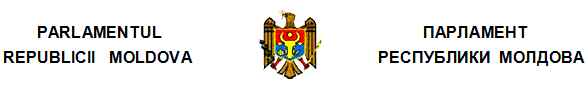 L E G Epentru modificarea şi completarea Legii nr.355-XVI din 23 decembrie 2005 cu privire la sistemul de salarizare în sectorul bugetar nr._______  din  __ _________ 2018
Parlamentul adoptă prezenta lege organică.Art.I. – Legea nr.355-XVI din 23 decembrie 2005 cu privire la sistemul de salarizare în sectorul bugetar (Monitorul Oficial al Republicii Moldova, 2006, nr.35–38, art.148), cu modificările şi completările ulterioare, se modifică şi se completează după cum urmează:1. Articolul 212 va avea următorul cuprins: “Articolul 212. Agenţii constatatori ai Poliţiei care, prin examinarea contravenţiilor, cu excepția celor constatate prin intermediul Sistemului automatizat de supraveghere a circulaţiei rutiere „Controlul traficului”, au contribuit la încasarea veniturilor la bugetul public naţional sunt stimulaţi financiar în mărime de 25% din sumele încasărilor respective, dar nu mai mult de 3 salarii medii lunare pe economie realizate în anul precedent din contul bugetului Inspectoratului General al Poliţiei. Procedura de stabilire a stimulărilor menţionate se va efectua în baza unui regulament aprobat de Guvern.”.2. Articolul 222:la aliniatul (1), după cuvintele „art.211,” se introduc cifrele „212”. Art.II. – Prezenta lege intră în vigoare la 01 octombrie 2018..PREŞEDINTELE PARLAMENTULUI                    Andrian CANDUNr.____. Chişinău, ___ ___________20__